Bio 3CYTOTOXIC ACTIVITY OF METHANOL EXTRACTION OF AVICENNIA MARINA AND TAURIN IN THE HeLa CANCER CELLS S. Andriani1), E. L. Widiastuti 2*), N. Nurcahyani 3), E. rosa4), H. Busman51,2,3,4,5 Faculty of Maths and Sciences, University of Lampungemail: silviaandriani12@gmail.com1,elwidi@yahoo.com2,nuning.nurcahyani@fmipa.unila.ac.id3, emantisrosa@gmail.com4, hendri_busman@yahoo.com5*Coresponding Author: Email : elwidi@yahoo.comAbstract: The aim of study was to determine any anticancer potential from Avicennia marina leaf extract compare to taurine on cytotoxic and anti-proliferation activities against HeLa cervical cancer cell line by using the MTT method (3- (4, 5-dimethylthiazol-2-yl)) - 2, 5-diphenyltetrazolium bromide). The results indicated that methanol extraction of A. marina leaf as well as taurine did have cytotoxic and anti-proliferation effects on HeLa cell line with IC50 values ​​of 321 ppm and 603 ppm 1000 ppm. While the doubling time value for anti-proliferation of A. marina leaf methanol extraction and taurine showed higher values ​​than the control group (72.19 hours).Keywords : Avicenia marina, taurine, cytotoxic, anti-proliferative, HeLa cellsINTRODUCTIONThe incidence of diseases of Indonesia is ranked 8th in Southeast Asia, and 23rd in the Asian Continent [1].  One of the diseases is cervical cancer which mostly caused by Human Papillomavirus (HPV 18) [2].  Currently cervical cancer is the second leading cause of mortality in women in the world with a new incidence of 570,000 new cases in 2018 representing 6.6% of all cancers affecting women [3]. Various attempts have been made to prevent and cure cancer. However, current cancer treatments are still not effective in healing, some are caused by using chemical drugs which only temporarily and cannot resist selective target cells, on the other hand, causes some damage on normal body cells. Efforts to find alternative natural cancer drugs is needed with high effect on target cells but not for normal cells by exploring natural sources, one of which is exploring potential drugs derived from of mangrove plants, namely Avicenia marina.Avicenia marina is a type of mangrove plants in which with other mangrove plants have been widely used as traditional medicine in many different part of the world. A. marina belongs to Acanthaceae family with a height of 14 m and a specialized root structure known as pneumatophores. This A. marina is known to contain various bioactive compounds including alkaloids, saponins, triterpenoids, glycosides, tannins, flavonoids which act as drugs and high antioxidants [4]. Other studies also indicated that A.marina leaves have the potential to be developed as phytopharmaca as well as other Avicennia plants [5, 6]. Therefore, in this study we aimed to investigate its function on HeLa cervical cancer cell lines compared to those of taurine. On the other hand, Taurine, which part of free amino acids, known with numerous benefits to human health [7].   Taurine is also indicated to have the ability of antioxidants to prevent oxidative damage to the effects of paraquat induction [8]. Taurine also can be widely found in marine animals such as fish, squid, clams, snails and oysters.  METHODSSample Preparation	A. marina leaves was obtained from the Lampung Mangrove Center (LMC) in Labuhan Maringgai of Lampung Province, Indonesia. A. marina leaves extraction was carried out at the Biomolecular Laboratory of Biology, Faculty of Mathematics and Natural Sciences, University of Lampung. A. marina leaves dried in an oven at 30 °C, then ground to obtain simplicia powder.  Maceration was applied to the simplicia powder by using a methanol solvent 1:10 for 24 hours followed by filtration using a bucher funnel and filter paper. The filtrate then was evaporated using a rotary evaporator at 50 °C until an extract was obtained in the form of a paste [9].  Cytotoxic and antiproliferative testing of HeLa cells was carried out at the Cell Culture and Cytogenetic Laboratory, Faculty of Medicine, Padjadjaran University [10].HeLa Cell Culture Media PreparationThe media was made by dissolving 5 ml of 10% FBS solution, and 0.5 ml Pensterp (Penicillin-Streptomycin) which has been thawed in a sterile water bottle and then added with 50 ml of RPMI 1640 (Rosewell Park Memorial Institute)[10].Harvesting and Calculation of HeLa Cell CountCells were transferred into a conical tube and 3 ml of media were added and centrifuged at 1500 rpm for 5 minutes. A total of 10 μl of mixed cells and trypan blue was used to calculate the number of cells by using hemocytometer. Living cells were marked with a clear color while those that were not blue. Calculation with a hemocytometer was done by selecting 4 counting rooms. Following was a series of calculations for the number of cells to be cultured [10] Align Cell			= Number of cells count / ml		= 4Total number of cell needed		 = total of well x total of sel well  Transfer volume sel			 = Preparation for testing of the extract solution A stock solution was made by dissolving each extract as much as 10 mg with 1 ml of 1% dimethyl sulfoxide (DMSO), while for taurine as much as 10 mg dissolved with 1 ml of distilled water. The stock solution was then diluted again to a series of concentrations of 125 ppm, 100 ppm, 75 ppm, 50 ppm and 25 ppm. A. marina leaf extract solution and taurine in various levels then were tested on HeLa culture cells. Cytotoxic test by using MTT (3-(4,5- dimetiltiazol-2-il)-2,5-difenil tetrazoliumbromida) Cells that have been cultured in a well plate for 24 hours were removed from the incubator then the culture media were removed and the cells were rinsed with phosphate buffer saline (PBS).  Each well was then given each extract and taurine with a predetermined concentration and incubated again for 24 hours. The test solution was then discarded, and the wells were rinsed with a phosphate buffer saline (PBS) solution. To the well was added 10 µl MTT (3- (4,5-dimethyltiazol-2-il) -2,5-diphenyl tetrazolium bromide) with a concentration of 5 mg / ml phosphate buffer saline (PBS). Then incubated again for 2 hours at 37 °C in a CO2 incubator.  Living cells would metabolize MTT (3- (4,5-Dimethyltiazol-2-il) -2,5-Diphenyl Tetrazolium bromide) to formazan giving purple color. The MTT reaction (3- (4,5-dimethyltiazol-2-il) -2,5-diphenyl tetrazolium bromide) was stopped with 100% dimethyl sulfoxide (DMSO) stopper reagent as much as 100 µl per well. The uptake was then read with an ELISA reader at a wavelength of 550 nm [12] 2.6  Antiproliferative test by using MTT (3-(4,5- dimetiltiazol-2-il)-2,5-difenil tetrazoliumbromida)Cells that had been cultured in hourly well plates were given 100 µl extracts and taurine with 125 concentration series, respectively; 100; 75; 50; and 25 ppm. Sampling was carried out for incubating with different times, namely, 24 hours, 48 ​​hours, and 72 hours at 37 °C in a CO2 incubator. The absorbance of each treatment was measured with a wavelength ELISA reader 550 nm. Then a statistical analysis was performed to determine the difference in the number of living cells at different incubation times [11] 2.7 Data AnalysisCytotoxic tests on HeLa cancer cells were carried out using probit analysis to determine the IC50 value of each extract. The percentage of cell viability was obtained by the following formula [12].  Analysis of antiproliferative test for the doubling time value was obtained from the linear regression equation between incubation time vs. log number of living cells. To determine the effect of concentration on the average number of living cells, a statistical analysis of the One Way ANOVA test with SPSS was performed at a 95% confidence level followed by the Least Significant Difference (LSD) test at 5%. RESULTS3.1 Cytotoxic TestBased on cytotoxic tests that have been carried out with A. marina and taurine leaf extracts against HeLa cervical cancer cells, it was obtained that the relationship of extract concentration with cell viability (%) which could be seen in Figure 1, Figure 2 and Figure 3.  To understand the cytotoxic effect of the extract and taurine, Doxorubicin as commonly used for cancer drug was applied with 1, 5 and 10 ppm. 		Figure 1. Effect of A. marina leaf extract on HeLa cell viability (%)The result indicated that A. marina leaf extract with a concentration of 125 ppm showed the lowest viability percentage of 74 % among other concentrations and cell control.  This concentration was almost close to those given with Doxorubicin (commonly used for cancer treatment) as much as 5 ppm.		               Figure 2. Effect of taurine on HeLa cell viability (%)Similar to those, given Taurine treatment also showed the lowest cell viability percentage at a concentration of 100 ppm which was indicated for 75.93%, from which the percentage of cell inhibition was 24.07%.  Similar to those in A. marina extract, this concentration of taurine reduced the viability of the cells indicated by those given doxorubicin at 5 ppm.The effect of the A. marina extract as well taurine at different concentration on cytotoxic activity by looking at the IC50 values could be seen in Table 1 as followed.  The IC50 against of A. marina lied in 321 ppm and taurine was in 603 ppm while cancer drug, doxorubicin, was in 12.35 ppm.Tabel 1.  Cytotoxic activity of A. marina and Taurine on HeLa cell line (IC50 value)The HeLa cells morphology from different treatment groups could be seen in Figure 3.  Some apoptotic cells indicated with shrinking and irregular shape, while the HeLa cell shape was polygonal and attaching to the matrix. Criteria for a cytotoxic activity for crude extracts according to the American National Cancer Institute (NCI) are IC50 <30 µg/ml [13].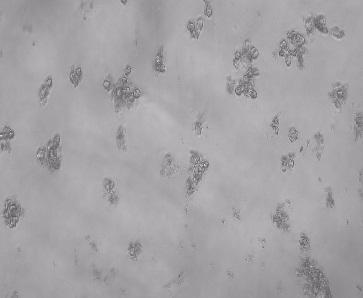 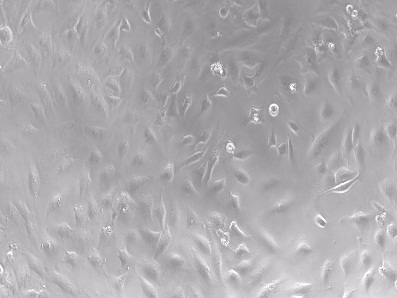 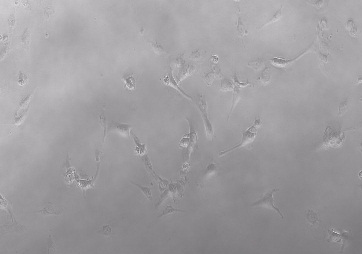 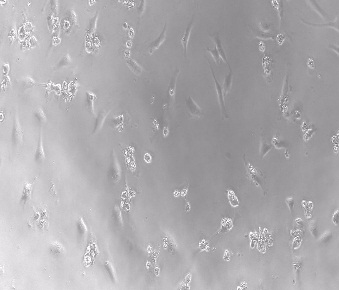 Figure 3. The appearance of HeLa cell mophology in cell control (a), drug control with doxorubicin (b), 75 ppm concentration A. marina methanol extract treatment (c), 100 ppm concentration taurine treatment (d). Note:         : apoptotic cellsThe doubling time of the HeLa Cell line with different treatment groups could be seen in Table 2.  Doubling time was determined to understand how much time was needed for the culture cells to increase their number or to proliferate.Tabel 2.  Doubling Time of A. marina and Taurine on HeLa cell lineNote: Cell control slope values = 0.0041The doubling time of A. marina leaf extract indicated a positive correlation with the concentration of the extract, the greater the concentration of the extract the longer the doubling time.  The doubling time values of the drug treatment (doxorubicin) could not be obtained, this related with negative value of the slope in the linear regression equation, presumably all the HeLa cells died or no proliferation occurred.  Meanwhile, those treatment groups given taurine indicated their doubling time value was higher than the control groups. Therefore, both extract of A. marina and taurine were able to interrupt the proliferation of HeLa cervical cancer cells. In order to elucidate how far the interruption of the A. marina extract and taurine on the HeLa cervical cancer cell line, determination of the number of surviving cells then was calculated and could be seen in Table 3 as followed.  The number of surviving HeLa cells varied for both treatment groups and from 24 hours up to 72 hours of observation time.  The number of surviving cells decreased as the concentration of extract and taurine increased.  Tabel 3. Effect of A. marina and Taurine against average number of surviving cells Note: superscript of a, b and c indicated significant different at 5% of LSDDISCUSSIONBased on cytotoxic results carried out for methanol extract of A.  marina leaves and taurine on  HeLa cervical cancer cells,  both of  compounds (A. marina extract and taurine) were able to kill the HeLa cells indicated by lowering in cell viability (%).  This cytotoxic ability was also showed by the destruction of cells by looking at the morphology (Figure 3 a, b, c, and d).  HeLa cells that underwent apoptosis had a different morphology. Cells shrinked as a result of intracellular fluid loss and very low cell density [13].  Living HeLa cells are generally polygonal in shape and attached to the matrix. However, it will be separated from the matrix after administration of trypsin.  The IC50 values ​​for A. marina leaf extract was 321 ppm, taurine was 603 ppm, and doxorubicin was 12.35 ppm (Table 1). When compared to those of doxorubicin, the IC50 values ​​of the two test compounds were greater.  Yet, the standard IC50 value was <1000 ppm, meaning that extract of A. marina and taurine belonged to potential cytotoxic compound for the HeLa cell lines [14]. Therefore, these two compounds indicated their potential for cytotoxic activity, from which then can be used as anticancer agents [15] Table 2 shows that the doubling-time values ​​obtained were different at each concentration of the methanol extract of A. marina leaf and taurine.  In this value for their doubling-time, the slope value of the linear regression equation could be used as a parameter of cell proliferation kinetics.  In which the control cells had the slope value of 0.0041. This value became a reference for the treatment groups. If the value of the treatment slope was smaller than the value of the cell control slope, the time required for doubling time was longer [16].  As seen in Table 3, all treatment slope values ​​were lower than the cell control slope values, indicating that the time needed for cells with multiple treatments was longer than for those of the control cells.  All the preparation for treated cells to proliferate needed much longer time. These results also indicated that the methanol extract from A. marina leaf and taurine had potential as an antiproliferative compound for HeLa cervical cancer cells [17]. Based on the treatment with A. marina extract it showed a significant difference in the number of living cells in all concentrations. The highest average number of living cells was shown by giving extract concentration of 25 ppm with incubation time of 72 hours, while the lowest average living cells are indicated by extract concentration of 125 ppm with incubation time of 72 hours.  In the treatment of taurine, known as a free amino acid, with various concentrations, the average number of living cells differed significantly at the incubation time of 24 hours and 72 hours.  These two test compounds indicted that they had cytotoxic activation of HeLa cervical cancer cells, presumably this was due to the presence of bioactive compounds contained in the extract of A marina, such as steroid, flavonoids which known also as high levels of antioxidant, therefore, it could inhibit the process of oxidation and proliferation [18].The cytotoxic activity of A. marina plants also showed strong anti-proliferation against L-929 rat fibroblasts and human leukemia cells K562 [19]. Against BT-20 breast cancer cells A. marina also showed moderate cytotoxicity [20]. A. marina leaf extracts had also proven cytotoxicity to breast cancer cells MCF-7 MDA-MB 231 through apoptosis [21].  A. marina as one of mangrove plants has the widest geographical distribution and function, other than as animal feed. Toxicological studies of A.marina extracts also indicated that A. marina could be developed into anticancer, antibacterial, and anti-arthritis medicinal plants [22].CONCLUSIONA. marina leaf extract, and taurine are toxic to HeLa cervical cancer cells, evidenced by the percentage of treatment cell viability that is lower than cell control, and the acquisition of IC50 values ​​for all test compounds less than 1000 ppmA. marina leaf extract and taurine can inhibit the proliferation of HeLa cervical cancer cells indicating by their doubling-time which much longer than the cell control.Based on the differences in cytotoxic and anti-proliferative abilities, extract of A. marina is more effective as a cytotoxic and anti-proliferative compound against HeLa cervical cancer cells compared to a free amino acid taurineACKNOWLEDGEMENTSThe authors thanks to Institute for Research and Community Service (LPPM) University of Lampung which had fully funded this research through DIPA BLU 2020 – Pascasarjana Scheme and to Cell Culture and Cytogenetic Laboratory, Faculty of Medicine, Padjadjaran University, which had assisted the implementation of this research.REFERENSESDepartemen Kesehatan. 2018. Hari Kanker Sedunia 2019. www.depkes.go.id. Diakses Pada 2 Mei 2020, Pada Pukul 23.35 WIBKementerian Kesehatan Republik Indonesia. 2020. Panduan Penatalaksanaan Kanker Serviks. Kanker.kemkes.go.id.. Diakses pada 2 Mei 2020WHO (World Health Organization). 2010. Cervical Cancer. www.who.int. Diakses pada 2 Mei 2020Kusmana, C., Istomo, C. Wibowo, R. Budi S. W., I. Z. Siregar, T. Tiryana, S. Sukardjo, 2018. Manual Silvikultur Mangrove di Indonesia (The Rehabilitation Mangrove Forest and Coastal Area damaged by Tsunami in Aceh). Kerja Sama Kementerian Kehutanan Republik Indonesia dan KOICA (Korea International Cooperation Agency), Jakarta.Bibi, SN, MM. Fawzi, Z. Gokhan, J. Rajesh, N. Nadeem, R. Kannan RR., Albuquerque RDDG, S.K. Pandian. 2019. Ethnopharmacology, Phytochemistry, and Global Distribution of Mangroves―A Comprehensive Review. Mar Drugs. 17(4): 231Nurfitri, W. A., Endang, L. W., dan Endang, N. C. 2019. Efek Ekstrak Metanol Daun (Acanthus ilicifolius L.) serta Buah Jeruju dan Taurin dalam Menurunkan Kadar Glukos Darah dan Kolesterol serta Fertilitas Mencit Jantan (Mus musculus L.) yang diinduksi Aloksan. Prosiding Seminar Nasional Tumbuhan Obat Indonesia ke-55. Magelang.Das, S.K. D. Samantaray, A. Mahapatra, N. Pal, R. Munda, and H. Thatoi. 2018. Pharmacological activities of leaf and bark extracts of a medicinal mangrove plantAvicennia officinalis L. Clinical Phytoscience 4:13Widiastuti, E. L., Endang, N., and Bayu, P. D. J. 2018. Antioxidant Role of  Taurine and Oyster Mushroom on Kidneys of Male Mice Induced by Paraquat Herbicide. AIP Conference Proceedings 2002, 020021.CCRC (Cancer Chemoprevention Research Center). 2009. Prosedur Pembuatan Media Kultur. Fakultas Farmasi Universitas Gadjah Mada. Yogyakarta. CCRC (Cancer Chemoprevention Research Center). 2009. Prosedur Perhitungan Sel. Fakultas Farmasi Universitas Gadjah Mada. Yogyakarta. CCRC (Cancer Chemoprevention Research Center). 2009. Prosedur Uji Proliferasi Sel (Doubling Time). Fakultas Farmasi Universitas Gadjah Mada. Yogyakarta. CCRC (Cancer Chemoprevention Research Center). 2013. Prosedur Uji Sitotoksik. Fakultas Farmasi Universitas Gadjah Mada. Yogyakarta. Suffness, M., and Pezzuto, J.M., 1990. Assays Related to Cancer Drug Discovery. In: Hostettmann, K. (Ed.), Methods in Plant Biochemistry: Assays for Bioactivity. Academic Press. London. 6 : 71-133.Nurani, L. H. 2011. Uji Sitotoksisitas, Antiproliferatif, and Pengaruhnya terhadap Ekspresi p53 and Bcl-2 dari Fraksi Etanol Infusa Daun Teh (Camellia sinensis (L.) O.K.) terhadap Sel HeLa. Majalah Obat Tradisional. 16(1): 14-21.Lisdawati, V. 2002. Senyawa Lignan dari Fraksi Etil Acetat Daging Buah Mahkota Dewa [Phaleria macrocarpa (Scheff.) Boerl.]. Thesis. Universitas Indonesia. JakartaTussanti I. dan Johan A. 2014. Sitotoksisitas In Vitro Ekstrak Etanolik Buah Parijoto (Medinilla speciosa Reinw. Ex Bl.) terhadap Sel Kanker Payudara T47D. Jurnal Gizi Indonesia. 2(2):53-58.Meiyanto, E., Sismindari, Lany, C., dan Moordiani. 2003. Efek Antiproliferatif Ekstrak Etanol Daun dan Kulit Batang Tanaman Cangkring (Erythrina fusca Lour.) terhadap Sel HeLa. Majalah Farmasi Indonesia. 14(3):124-131.Nurani, L. H. 2011. Uji Sitotoksisitas, Antiproliferatif, and Pengaruhnya terhadap Ekspresi p53 and Bcl-2 dari Fraksi Etanol Infusa Daun Teh (Camellia sinensis (L.) O.K.) terhadap Sel HeLa. Majalah Obat Tradisional. 16(1): 14-21. Eswaraih G., K. Abraham Peele., R B. Kumar., Venkateswarulu T.C., identification of bioactive in lead of Avicenia alba by Gc-MS analysis and evalution of its  in-vitro anticancer potential against MCF7 and HeLa Cell Line. Journal of King Saud University 2018.12.010Han, L., Huang, X., Dahse, H.M., Moellmann, U., Fu, H.Z., Grabley, S. et al., 2007. Unusual naphthoquinone derivatives from the twigs of Avicennia marina. Journal of Natural Products 70(6): 923-927.Sharaf, M., El-Ansari, M.A. & Saleh, N.A.M., 2000. New flavonoids from Avicennia marina. Fitoterapia 71: 274277.Momtazi-Borojeni, A.A., Behbahani, M. & Sadeghi-Aliabadi, H., 2013. Antiproliferative activity and apoptosis induction of crude extract and fractions of Avicennia marina. Iranian Journal of Basic Medical Sciences 16: 1203-1208.Baba S., Chan H.T., Oshiro N., Maxwell G.S.,  Inoue T., Chan W.C.E. 2016. Botany, uses, chemistry and bioactivities of mangrove plants  IV: Avicennia marina. ISME/GLOMIS Electronic Journal. Volume 14(2)CompoundConsentration (ppm)Cell Viability (%)IC50(ppm)2594.33215094.6321marina7582.5321100773211257432125106.4460350114.56603Taurin7591.460310075.93603125109.916031113.3812.35Doxorubicin573.7112.351027.4612.35TreatmentgroupsConcentration(ppm)Concentration(ppm)Incubation time line equation and log of cell countSlopeSlopeDoubling Time (h)valueDoubling Time (h)value25250.0721x + 4.19480.07210.072156256250500.0348x + 4.23290.03480.034810551055marina75750.0312x + 4.16830.03120.0312138413841001000.0262x + 4.14570.02620.0262173417341251250.0157x + 4.13680.01570.015729502950250.0014x+4.29370.0014x+4.29370.0014x+4.29370.00140.0014218218500.001x + 4.31420.001x + 4.31420.001x + 4.31420.00100.0010285285Taurin750.0013x+4.27520.0013x+4.27520.0013x+4.27520.00130.00132492491000.0004x +4.2590.0004x +4.2590.0004x +4.2590.00040.00048528521250.0016x+4.28780.0016x+4.28780.0016x+4.28780.00160.0016195195Control00.0041x + 4.3040.0041x + 4.3040.0041x + 4.3040.00410.004172.1972.191-0.0037x+4.3688-0.0037x+4.3688-0.0037x+4.3688-0.0037-0.0037--Doxorubicin5-0.0187x +4.462-0.0187x +4.462-0.0187x +4.462-0.0187-0.0187--Doxorubicin10-0.0208x+4.2854-0.0208x+4.2854-0.0208x+4.2854-0.0208-0.0208--Treatment GroupsConcentration (ppm)Number of living cells ( x 1000 cells)Number of living cells ( x 1000 cells)Number of living cells ( x 1000 cells)Treatment GroupsConcentration (ppm)24 hours48 hours72 hours2518.9±1.48a21.0±1.30a26.3±0.35 a5018.9±0.79a19.2±0.72a22.2±0.66 bAvicennia7516.5±0.60ab15.6±0,92b19.1±0.55c10015.4±0.30b14.7±1,21b17.4±0.49 d12515.0±1.34b13.3±0,30b16.1±0.29 dTaurin2521.3±0.30ab21.8±1.4225.7±0.60abTaurin5022.9±1.48a22.9±1.6024.2±0.35bTaurin7518.3±0.66bc22.1±0.9923.6±1.80bTaurin10015.2±1.99c21.4±3.0819.4±1.12cTaurin12522.0±1.43ab19.5±1.2827.8±0.21a